Västerbottens Medicinhistoriska Förening 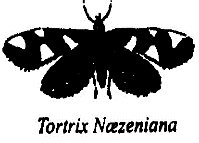 StyrelsenHarriet Söderström, ordförandeElisabeth Persson, vice ordförandeLisbeth Sjöström, sekreterare Ulla Lyrenäs, kassaförvaltare Chatrin Persson, ledamotAnders Rydh, ledamotLena Sandgren, ledamotCatrine Jacobsson adjungeradAnna-Stina Falkmer, adjungeradRevisorerUlf DelavauxPer-Olof LöfrothValberedningBjörn SjöströmHans ModigNils Bäckman, sammankallandeStyrelsen har under året haft 7 protokollförda styrelsemöten.  Ett antal arbetsmöten för att iordningställa nya utställningar och regelbundna träffar i föreningens magasin för uppmärkning, restaurering och  registrering av föremål i dataprogrammet Sofie. MuseetUtställning: Föreningen 40 år/ Sommar och julutställningBildspel: Samiska läkeväxter Föremål i focus:  1. Elektrisk maskin som botar2. Rostfritt stål3. Pacemaker            Museet besöktes  i snitt med 42 besökare per dag. Handledning Student från Konsthögskolan i  bildprojekt om Umedalen.GuidningDet har varit 5 st guidade visningar på museet.HemsidaHar uppdaterats var månad.Föreningsmöten Årsmötet hölls den 28 februari och föreläsning av Lisbeth Sjöström om Förlossningsvårdens historia. Arbetsterapi förr & nu: Birgitta BernspångReumatiska sjukdomar förr & nu: Gerd-Marie AleniusUmeås 1:e barnläkare och öppnande av barnavdelning: Hans K:son Blomqvist.Att spåra genetiska hjärtförändringar, ur ett historiskt perspektiv: Annika RydbergHjärtsjukvårdens osannolika utveckling: Ulf NäslundMedlemmarNyhetsbrev har skickats ut till medlemmar vid 4 tillfällen. Antal medlemmar var 87 st vid årets slut.SamarbetspartnerMedborgarskolan, UmeåRegion VästerbottenSenior Torget, UmeåVästerbottens MuseumArbetSamUmeå 2024 02 27/ Styrelsen